Гра «Різдво Христове»Мета: Розвивати швидкість читання; наполегливість, виховувати уважність та мислення, вчитися порівнювати речення і виділяти, що є в них спільного.Хід гриВчитель ділить клас на 3 команди.Кожна команда отримує по 6 завдань – це 12 карток.На одній картці початок речення, на іншій закінчення.Дітям молодшої групи можна зробити підказку: нехай картки, які починаються з великої букви – викладуть стовпчиком ліворуч (це і буде початок речення).Перемагає та команда, яка швидко і правильно виконає завдання.Додатки для вчителя:Царем Юдеї був Ірод Великий, який був підвладний імператору.Марії настав час народити, тому вони мусили зупинитися в печері, куди пастухи заганяли худобу під час негоди.Господь умалився, щоб бути близьким до найменшого з нас.Ангели співали: «Слава у вишніх Богу, на землі мир, в людях благовоління!»Язичники чули від юдеїв, що має народитися Месія, і тоді на небі засяє нова яскрава зірка.Ірод зібрав всіх священиків і книжників, довідався, що за пророцтвами Христос мав народитися у Вифлеємі.Імператор Август віддав наказ зробити перепис населення по всій імперії.Цієї благословенної ночі у Пресвятої Марії Діви народилось немовля, Син Божий, Христос, Спаситель світу.Вифлеємські пастухи в ту ніч пасли отари овець, аж ось з’явився їм ангел Господній.Пастухи прийшли в печеру і там побачили Йосифа, Марію та Немовля, вони вклонилися Йому як Царю і розповіли про побачене.Волхви (мудреці) з далеких земель, побачивши на небі появу великої зірки, вирушили в дорогу шукати народженого Месію.До ніг Спасителя волхви склали свої дари, золото, ладан і смирну, що символізує те, що народжене Немовля Ісус – Цар, і Бог, і людина одночасно.Йосиф і Діва Марія походили з роду царя Давида, тому вирушили з Назарета в Давидове місто Вифлеєм.Діва Марія поклала Немовля в ясла, куди кладуть корм для худоби.Ангел Господній промовив пастухам: «Благовіщу вам велику радість, бо сьогодні народився вам Спаситель, який є Христос Господь».Першими про цю подію довідалися прості пастухи, бо Господь прийшов захистити наймолодшого.Довгих два роки зірка вела волхвів до землі обітованої, аж поки не зупинились в Єрусалимі, питаючи: «Де народжений Цар Юдейський?»У сні волхви отримали одкровення від ангелів не повертатися до підступного Ірода, а йти іншою дорогою у свій край.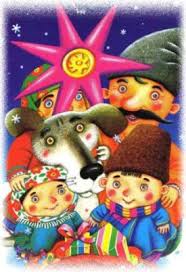 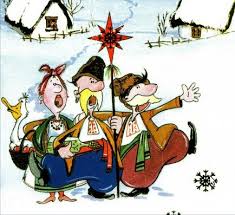 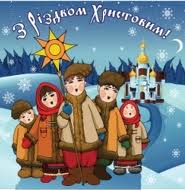 